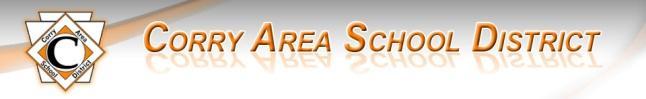 Healthcare Technology Sequence Chart (CIP 51.9999)Healthcare Technology Sequence Chart (CIP 51.9999)Healthcare Technology Sequence Chart (CIP 51.9999)Healthcare Technology Sequence Chart (CIP 51.9999) YEAR I1st QuarterOrientation: grading procedure, rulesWhat is NOCTI? OverviewSafety: SchoolIdentify a career objectiveHealth Industry Worksites History of Healthcare/Healthcare HeroesOSHA/CDC Standard Patient SafetyBody MechanicsHazards/Safety proceduresStandard Precautions: Infection ControlDiscuss Right to Know/5 RightsBody Planes/Regions/CavitiesMedical Terminology IHandwashing, Donning and Doffing PPEProper handling of soiled linen1st QuarterOrientation: grading procedure, rulesWhat is NOCTI? OverviewSafety: SchoolIdentify a career objectiveHealth Industry Worksites History of Healthcare/Healthcare HeroesOSHA/CDC Standard Patient SafetyBody MechanicsHazards/Safety proceduresStandard Precautions: Infection ControlDiscuss Right to Know/5 RightsBody Planes/Regions/CavitiesMedical Terminology IHandwashing, Donning and Doffing PPEProper handling of soiled linen2nd QuarterMedical Terminology IIAnatomy and Physiology: Skeletal System, Muscular System, JointsPathophysiology: Functions and Disease ProcessesPt privacy, subjective/objective datasigns vs symptomsMoving/Lifting/Positioning/TransferringPROMMaking an occupied/unoccupied bedPersonal Care Skills: oral hygiene, shavingEmergency Care: Disaster Preparedness: CPR, 1st Aid, AED, Fire safetyTransfer Devices: gait belt, walker, w/c3rd QuarterMedical Terminology IIIMental Health/Illness;Personal Care Skills: skin care, feeding clients, changing patient gown Anatomy and Physiology and Pathophysiology: Integumentary System, muscular system Intake and OutputHeight and Weight, Mechanical LiftPreventing and caring for decubitus ulcers, applying TED hose4th QuarterMedical Terminology IVAnatomy & Physiology and Pathophysiology: System Identification: Cardiovascular SystemRehabilitation and Restorative CareBasic Clinical Skills: vital signsPerform an EKG, Visual Acuity TestPerform EKGMath Systems ApplicationsStress and Conflict ManagementList both physical & psychological indicators of stress in self & others ID stress reduction tech.HIPAA YEAR II1st QuarterMed Terms VHuman Needs/DevelopmentCultural Diversity, employ productive relationships w/a range of stakeholders Death and Dying: Stages of Death; Hospice Care; post-mortem careTime Management; Goals, MotivationUrinary/Bowel Elimination: bedpans, Briefs, Perineal care, Catheter Care, Intake & Output, hearing testAnatomy & Physiology and Pathophysiology: Functions and Disease Processes: GI SystemDifferentiate between hospitals/ LTCF, etc.Blood sugar testing1st QuarterMed Terms VHuman Needs/DevelopmentCultural Diversity, employ productive relationships w/a range of stakeholders Death and Dying: Stages of Death; Hospice Care; post-mortem careTime Management; Goals, MotivationUrinary/Bowel Elimination: bedpans, Briefs, Perineal care, Catheter Care, Intake & Output, hearing testAnatomy & Physiology and Pathophysiology: Functions and Disease Processes: GI SystemDifferentiate between hospitals/ LTCF, etc.Blood sugar testing2nd QuarterRehabilitation/Restorative Care:  Anatomy & Physiology and Pathophysiology: Functions and Disease Processes; Respiratory SystemBasic Clinical Skills: Dressing Changes, Oxygen, nebulizersDemonstrate & practice active listening skillsBasic Clinical Skills: applying a non-sterile dressing, patient positioning, inserting a NG tube; infection control, occult blood testingDisplay effective communication skills including eye contact, active listening, handshake, professional attire, & positive body language3rd QuarterAllied Health Skills: Record KeepingCollecting/Handling Specimens Anatomy & Physiology and Pathophysiology: Functions and Disease Processes: GU, Reproductive System; Nervous SystemDemonstrating handling, labeling of specimensExplore Medical OccupationsClinical with other groups: Cosmo, Life Skills, Little Beavers4th QuarterAnatomy & PhysiologyPathophysiologyAnatomy & Physiology and Pathophysiology: Functions and Disease Processes: Lymphatic System; Endocrine SystemAllied Health Skills: prepare and maintain medical filesMath: Systems/ ApplicationsCommunication: Verbal/NonverbalDescribes & recognizes discrimination & harassment YEAR III1st QuarterMed Terms VIAnatomy & Physiology special sensesPathophysiology Functions and Disease Processes Immune SystemNutritionCareer unit: comparing careers and post-secondary schoolsMed Term IIINOCTI prepChain of CommandExercised positive leadership by encouraging, persuading, or motivating individual coworkers or groupCare for pts with disabilities, sensory deprivedadmitting, discharging and transferring a patientHead to Toe Assessments1st QuarterMed Terms VIAnatomy & Physiology special sensesPathophysiology Functions and Disease Processes Immune SystemNutritionCareer unit: comparing careers and post-secondary schoolsMed Term IIINOCTI prepChain of CommandExercised positive leadership by encouraging, persuading, or motivating individual coworkers or groupCare for pts with disabilities, sensory deprivedadmitting, discharging and transferring a patientHead to Toe Assessments2nd QuarterAnatomy & PhysiologyPathophysiology Functions and Disease Processes Medical codingLegal/Ethical Issues: Advanced Directives, Ethical dilemmasCancer (time permitting) Identify & demonstrate ethical characteristics/behaviorsDifferentiate btw productive & questionable ethical practices which may arise NOCTI prepVenipuncturereality orientation techniques, communication techniques with confused clients, skills for repetitive behaviors, validation therapy for dementia pts3rd QuarterRotating Internships: Medical and Surgical, Pharmacy, Biomed and Lab, Radiology, Physical, Speech, Occupational and Cardiopulmonary Services, E-911 Anatomy & Physiology: infection control/sterilizationPathophysiology Functions and Disease Processes   NOCTI PreparationSurgical Asepsis/Surgery (time permitting) Math systems applicationMedication AdministrationPt Bathing, collect sputum, swab for testing, Pediatrics4th QuarterRotating Internships: Medical and Surgical, Pharmacy, Biomed and Lab, Radiology, Physical, Speech, Occupational and Cardiopulmonary Services, Anatomy & PhysiologyPathophysiology Functions and Disease Processes NOCTI prepOSHA 10 Healthcare CertEmergency Care: Disaster Preparedness: CPR, 1st Aid, AEDDirect Pt Care Cert